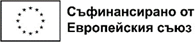 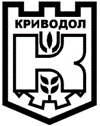 ДЕКЛАРАЦИЯза обстоятелствата по чл.107а, ал.1 от Кодекса на трудаАз, долуподписаният /та/ ………………………………............…………………….................ЕГН ……………………….., л.к. №.................................., издадена от МВР - ........................ на ..................................г. с адрес: гр. /с./ ……………………..................................................................................................................................................................................., с настоящатадекларирам, че	1. Съм /не съм/ в йерархическа връзка на ръководство и контрол със съпруг или съпруга, с лице, с което съм  във фактическо съжителство, с роднина по права линия без ограничения, по съребрена линия до четвърта степен включително или по сватовство до четвърта степен включително;2. Съм /не съм/ едноличен търговец, неограничено отговорен съдружник в търговско дружество, управител, търговски пълномощник, търговски представител, прокурист, търговски посредник, ликвидатор или синдик, член на орган на управление или контрол на търговско дружество или кооперация;3. Съм /не съм/  народен представител;4. Съм /не съм/ съветник в общински съвет - само за съответната общинска администрация;5. Заемам /не заемам/ ръководна или контролна длъжност на национално равнище в политическа партия; тази забрана не се отнася за членовете на политически кабинети, съветниците и експертите към тях.	Известна ми е наказателната отговорност по чл. 313 от НК за отразени неверни данни в настоящата. 	Забележка: Невярното съдържание в декларацията се зачерква.Дата.......................................г.	                                               Подпис..............................